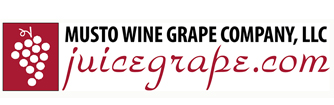 Amateur & Commercial Wine Competition Rules & RegulationsWine Entry Qualifications and Conditions:This wine competition is open to any amateur winemaker, commercial winemaker or winery. Wine entry must have been made by a winemaker, not purchased and re-bottled and used as an amateur wine maker entry. Judge may not judge and wine they have submitted. Wine entry(s) are to be delivered or shipped to the above stated location before the closing time.Entry fee for a single wine entry will be $10.00 and $8.00 each for 2 or more entries submitted at the same time. There is no limit to the number of entries. Make checks payable to Musto Wine Grape Company and U.S. dollars only.A wine entry is a still bottle of wine and submitted for entry in a 750ml wine bottle. Ice wines or late harvest wines may be submitted in a 375ml wine bottle. Sparkling wines must be submitted in a champagne style bottle with the proper closure.All bottle entries must be free of any labeling or identifying markings. However, each must be marked with Category number, winemaker(s) name, wine ingredients and percentages & vintage.All shipments are the entrant’s responsibility therefore packaging must be able to withstand considerable handling and shipping costs are the entrant’s responsibility. COD’s or postage due will be rejected.  If an entry bottle is received damaged, we will make every effort to contact the entrant and notify them of the damage. Check with your shipper as to requirements for shipping wine.Wines entries made from grapes and juice based wines will be judged and awarded in their own category. Wine entries made from kits and fresh processed and concentrated juices will be judged and awarded in a kit category. Judging of entry wines will be performed on a 20 point award system. Each wine will be judged on its own merits and not compared to any others in its category. Gold, Silver and Bronze medals will be awarded within each category and based on the 20 point system. The Best ofShow award(s) will be those wine entries that are superior within a given category.  All award decisions made by the judges and/or sponsors, are final.Awards will be given to the winners at the Award’s Dinner at the above stated date and time.All entrants will receive a copy of the judging worksheet and a copy of the winning results.All wines and bottles become the property of Musto Wine Grape Company and will be destroyed shortly after the judging.Entry Form and Fee(s):Do not send wine with your entry form and fee(s)When paying by check, attach the check (payable to Musto Wine Grape Company) to the entry form and mail to Musto Wine Grape 101 Reserve Rd, Hartford, CT 06114 or Winemaker Products 497 Bic Drive, Milford, CT 06461. The entry form and fee will be held until the wine(s) are received. Do not send cash with the entry forms. Please keep a copy of the completed entry forms for your records.Sending Your Wines:Do not send wine entry form and fee(s) with the wine(s). Forms must mailed separately.Write on each box, SAMPLE MATERIALS, NOT FOR RESALE, GLASS ENCLOSED.If sending more than one box, indicate that they are “Box 1 of 2 and Box 2 of 2, etc.If you’re delivering you own entries, we can only accept them Monday to Friday, 10:00AM to 4:00PM. The Milford location is closed on Saturday and Sundays. The Hartford location will be open on Saturday and Sundays and must be dropped off before 2:00PM. Wine entries are not to be dropped off after closing hours. Musto Wine Grape Company nor Winemaker Products, LLC will not be responsible of missing packages housing wine entries.